
Karta Produktu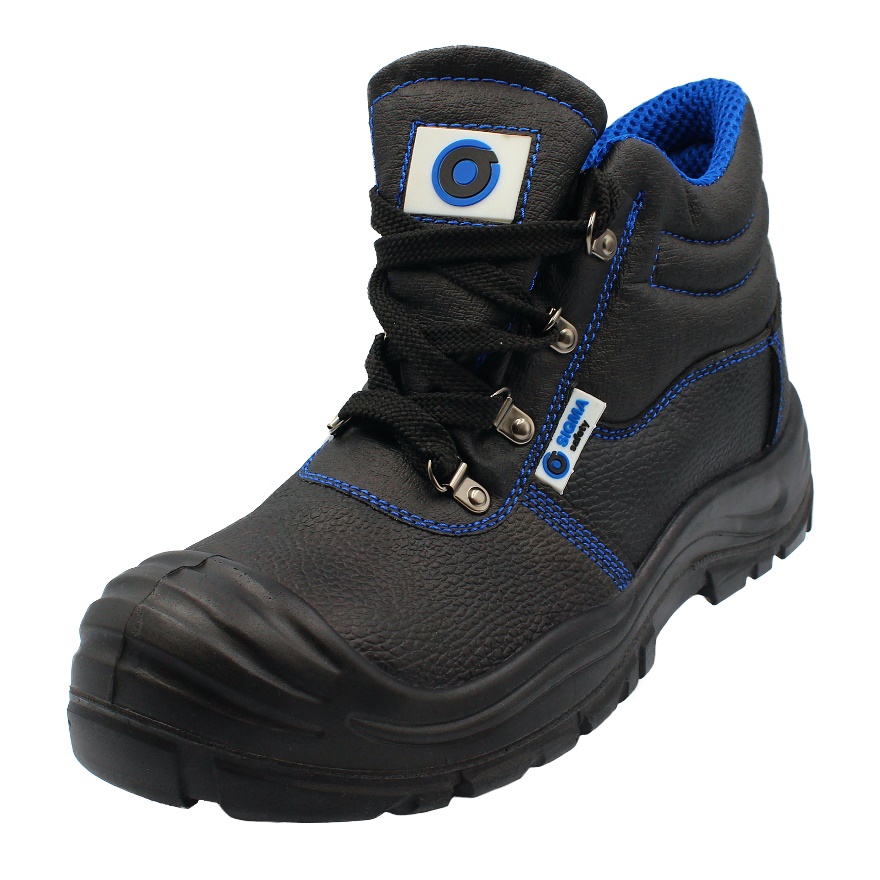 
NEWONE S1 SRC
Trzewiki bezpieczne z podnoskiem stalowymTrzewiki bezpieczne model NEWONE  przeznaczone są do pracy na otwartej jak i zamkniętej przestrzeni.Obuwie jest środkiem ochrony indywidualnej KATEGORII  II, spełniającymi wymagania Rozporządzenia Parlamentu Europejskiego i Rady Europejskiej (UE) 2016/425 oraz normy zharmonizowanej: EN ISO 20345:2011


Model NEWONE chronią użytkownika przed następującymi zagrożeniami:
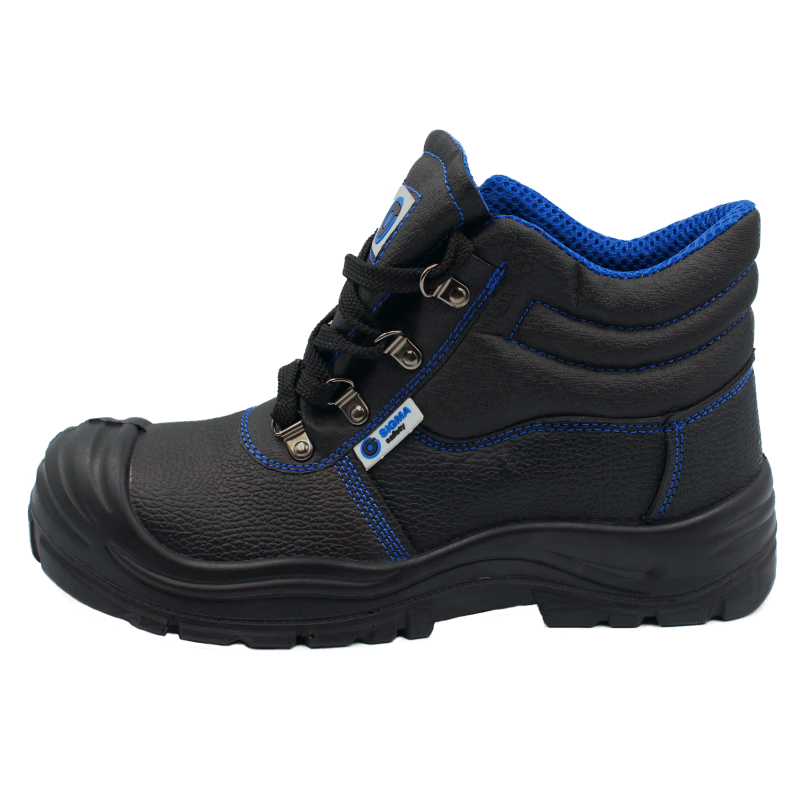 palce stopy przed uderzeniem z energią do 200 J i 
       zgnieceniem z siłą do 15 kNprzed poślizgiem SRC (na podłożu ceramicznym i 
       stalowym)przed olejem napędowym FO od podłożaprzed uciskiem (statycznym) na poszczególne części ciała 
      E – pochłanialność energii w obszarze piętywodą i wilgocią od podłożaA – antystatyka 


Cholewka: skóra naturalna bydlęca 1,8 mm – 2,0 mm

Podszewka: EASY ABSORB 3D oddychająca i wysoko    
                     absorbująca wilgoć 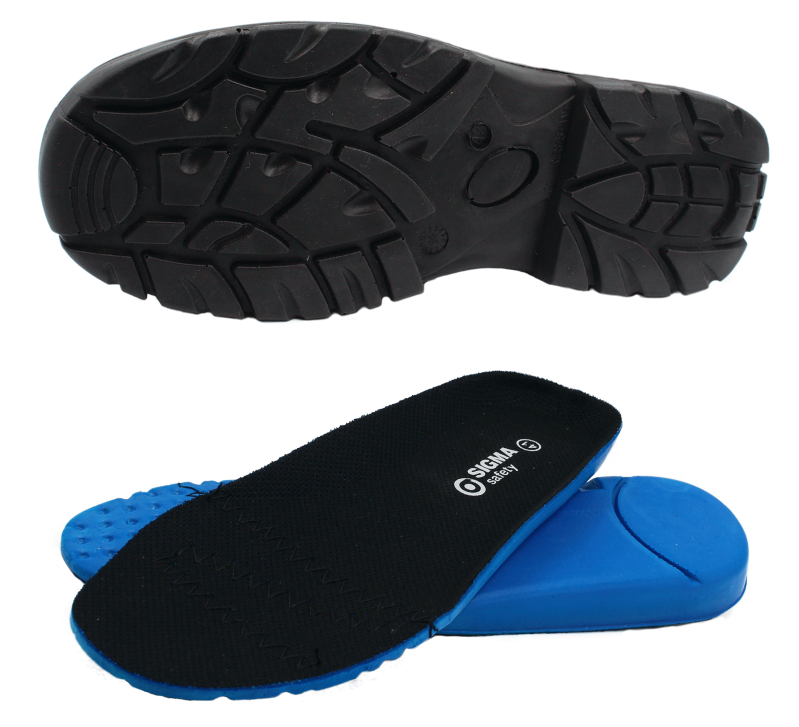 Wyściółka: NEO COMFORT, anatomiczna z warstwą 
                   NON-WOVEN, antystatyczna
Podnosek: stalowy – komfort i optymalna szerokość
Wkładka antyprzebiciowa: brak
Zelówka: BLACK FLEX PU DOUBLE
Rozmiary: 39-47
Opakowanie zbiorcze: 10 par


Regionalny dystrybutor: 
SG GLOVES SP. Z O.O.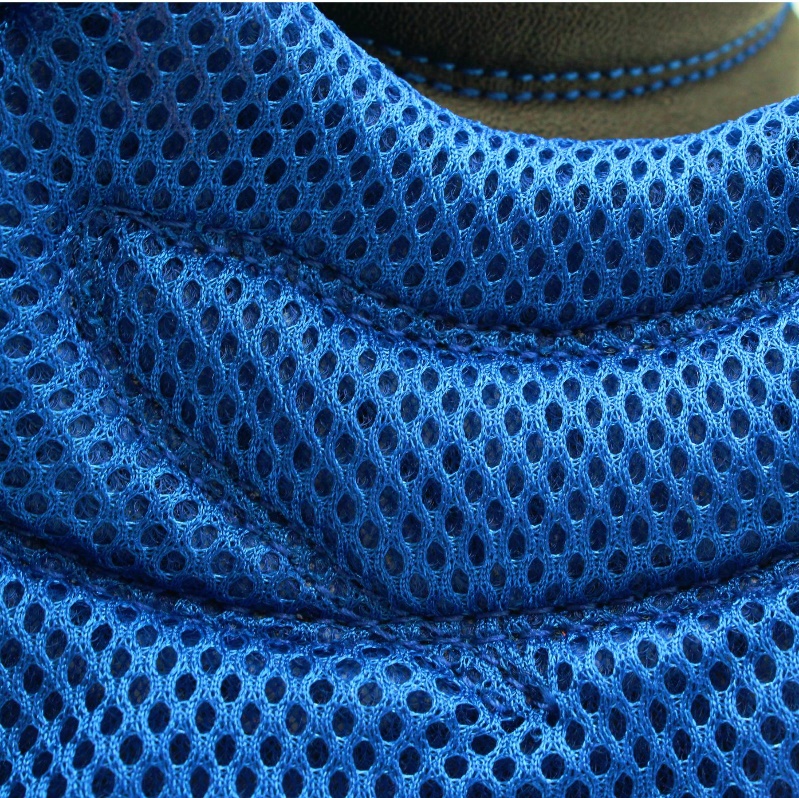 tel. 517-594-194
kontakt@sg-gloves.pl